Тема недели № 34Поздняя веснас 12.05.2020 – 15.05.2020 г.Цель: Обобщение представлений о весне и ее периодах, о типичных явлениях в природе ранней и поздней весной. Воспитание любви и бережного отношения к природе.Утренняя зарядка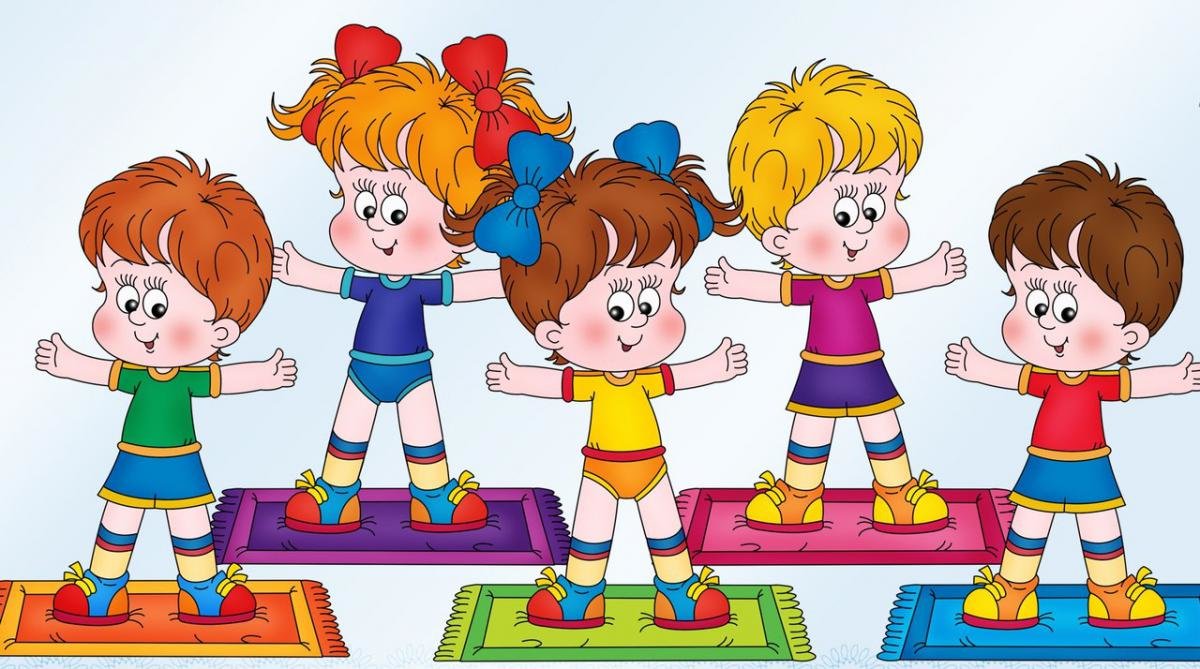 https://www.youtube.com/watch?v=RYowxJ99pEIОД: Речь и речевое общение.Предлагаем Вам просмотреть позновательный мультфильм: Уроки тетушки Совы «Времена года. Май».https://www.youtube.com/watch?v=GGcup8Jj0x8ОД:   Музыкальное развитие.http://dou8.edu-nv.ru/svedeniya-ob-obrazovatelnoj-organizatsii/938-dokumenty/6329-stranichka-muzykalnogo-rukovoditelyaДОД:   Финансовая грамотность.https://www.youtube.com/watch?v=F5n821NyBRMОД:   Художественное конструирование.Уважаемые родители предлагаем Вам выполнить работу по художественному конструированию «Тюльпаны» (оригами)Материал: цветная бумага, клей. Схема.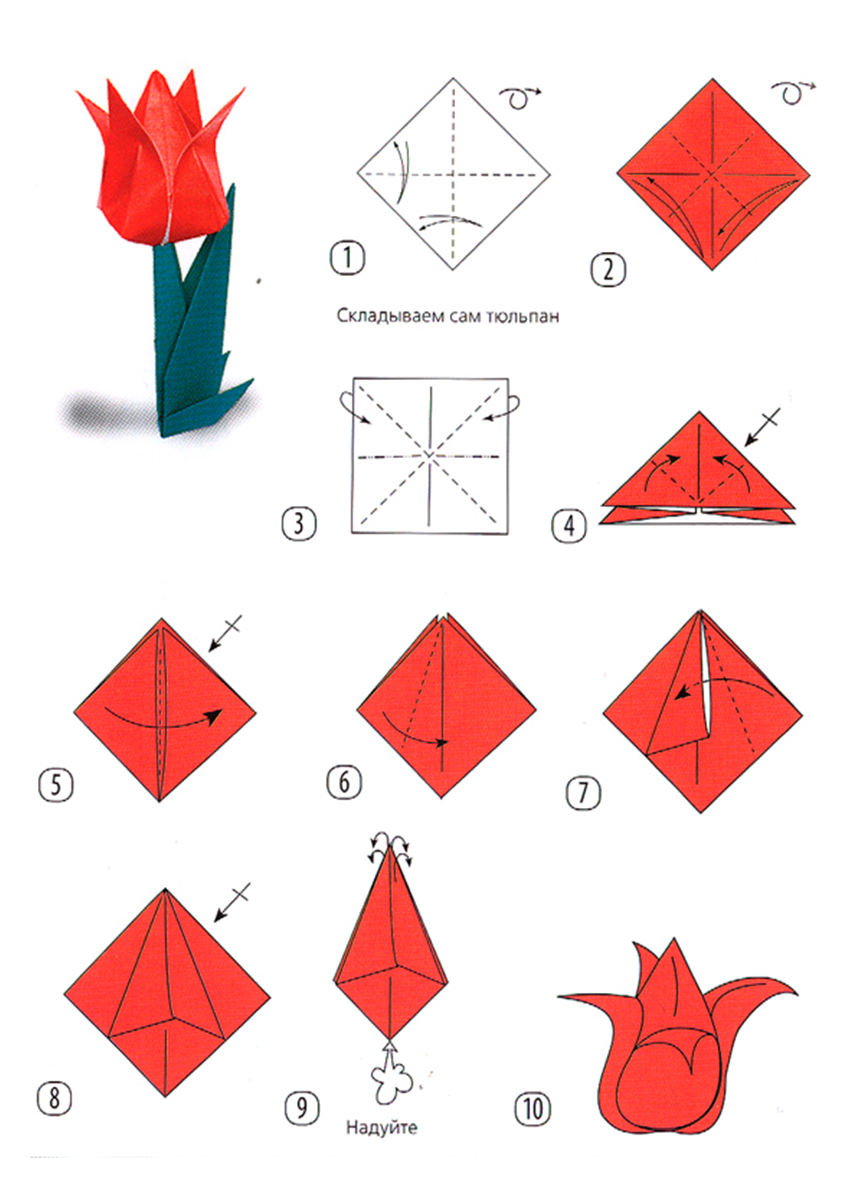 